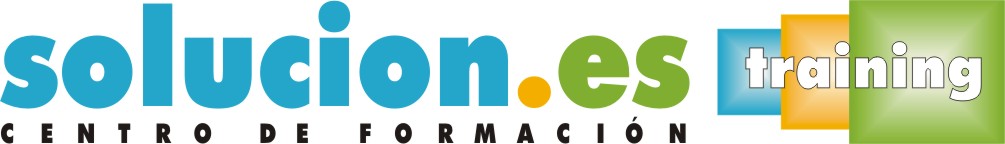  Curso On LinePINNACLE STUDIO 8Objetivos:Curso que trata sobre la creación de películas de vídeo de forma fácil y amena, partiendo de las escenas tomadas con su cámara de vídeo hasta la grabación de la película terminada en varios de los formatos más utilizados.Temario:PINNACLE STUDIO 8-Vamos a hacer películas-Capturar los vídeos-Preparando las escenas-Clips de vídeo-Edición en la línea de tiempo-Ajustes y efectos visuales-Las transiciones-Imágenes fijas-Poner los títulos-La banda sonora-Menús de disco-Hacer la película